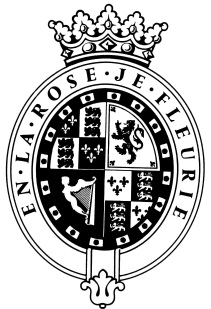 GOODWOODThe RoleThe Hound Lodge Butler will be part of Hound Lodge and Kennels team reporting to the Hound Lodge and The Kennels Operation Manager and General Manager. About usAt Goodwood, we celebrate our 300 year history as a quintessentially English Estate, in modern and authentic ways delivering extraordinary and engaging experiences.  Our setting, 12,000 acres of West Sussex countryside and our story both play significant roles in Goodwood’s success.  What really sets us apart is our people.  It is their passion, enthusiasm and belief in the many things we do that makes us the unique, luxury brand we are.Passionate PeopleIt takes a certain sort of person to flourish in such a fast-paced, multi-dimensional environment like Goodwood.  We look for talented, self-motivated and enthusiastic individuals who will be able to share our passion for providing the “world’s leading luxury experience.”Our ValuesThe Real Thing	       Daring Do 		  Obsession for Perfection    Sheer Love of LifePurpose of the roleTo manage day to day operations of Hound Lodge and develop the team and maintain high standards of service at all times.  To develop, create and deliver the Hound Lodge service standards and fulfil customer expectations with the support of the Operations and General Manager. Key responsibilitiesResponsible: To be responsible and accountable for the operational management and precision of Hound Lodge and its team under the guidance of the Operation Manager and the General Manager. Develop and work with the planning and sales to team to develop the understanding of the business identity Manage and keep updated the Hound Lodge bookings systems at all times and communicate across the business To develop, lead and manage the Hound Lodge team on a day to day basis and, under the guidance of the Kennels Operation Manager and General Manager, to ensure the staffing structures and levels are appropriate for delivering a high level of service within budget.To ensure that all day to day legal requirements are met in relation to employment, health, safety, hygiene (and licensing) To set standards of performance and expectations with direct reports and across the business as set out by the General Manager and ensure that they are monitored and maintained.Drive communication between both the Kennels and Hound Lodge with regular operational meetings and one to ones. Ensuring that the focuses are in line with the business AOF and company values. To be responsible for the organisation and efficient scheduling of the support team in leasing as per business requirement with The Kennels HOD.Laundry and Housekeeping – Rota’s and management of the team ensuring standards are maintained Day to DayMeet and Greet all guests whilst upholding the Hound lodge and Kennels beliefs and values Ownership of the day to day events, show rounds and communicating the detail and expectations outlined by the BEO’s to all parties Converting the planning into action whilst exceeding the customer experience Bridge the gap between the sales and ops team to ensure fulfilment of all sales To closely monitor and review the business costs to contribute to delivering the best possible margins as laid out in the annual budget. Communicate with the house team to establish what staffing requirements need to be fulfilled outside of the KennelsTo ensure Hound Lodge is keep ready for show around at all time when not in use by daily check and housekeeping dutiesTo organize, communicate and participate in the Hound Lodge show around Cost effective Rota management of the teamTo deliver all part of the service requirement to the Hound Lodge guest, assisting the support team in the cleaning and setting up of the bedrooms and the public areas of Hound LodgeMaintain a constant check of standardsTo assist in the Food & Beverage service delivery to Hound Lodge guests as per requirements       Menu planning and development of menus with the associated chef.  Update dietary requirements and regular operational meetings to ensure the known for’s are delivered. To offer guests assistance and suggestion in the planning of their activities during their stay should those have not been pre-arranged To support colleagues at peak times and to undertake any operational duty which might be reasonably required when there is no residents in hound LodgeTo support The Kennels F&B team in any required outlet when Hound Lodge is not occupied To go above and beyond at all times in an effort to surpass customer expectations at every turnGeneral:To represent and be an ambassador of  The Kennels and Hound Lodge and be an ambassador of the company in line with the Goodwood Values both behavioural and performance Strive to maintaining standards and ensuring the customer experience is exceptionalTo be fully conversant with all Goodwood Group products and services, in order to give potential and existing customers accurate information in a professional and timely manner.To undertake any other duties as requested by management as required to fulfil the needs of the business Qualities you will possessPassion for what you doPositive and friendly with a “can do attitude”Attention to detail Ability to prioritise and organiseProactiveTake responsibility for yourselfConfident to make decisions and to stand by themGood negotiation and influencing skillsExcellent communicatorA sense of fun!What do you need to be successful? Proven track record of experience with managing a restaurant, members club or hotelGood standard of education Knowledge of food and drink with possible industry qualifications- WSET etc Experience of leading a team and implementing training Experience in liaising with clients and stakeholders Good knowledge of the area and appropriate activities offering for Hound Lodge costumers  F&B and accommodation experience in delivery and sales Each role is assigned a level against our expected behaviour.  Your role levels are set out below.We employ meticulous attention to detail to create experiences, as they should be.  We are honest and open.We don't mind breaking the rules to create the best possible experiences. We will take tough decisionsIt’s a team thing – everybody mucks in to make things happen. We're madly passionate about what we doWe want to make everyone feel special by loving what we do.BEHAVIOURLEVELThink Customer4Communication & Trust3Taking Personal Responsibility2Encouraging Excellence & Commercial Success2Working Together2